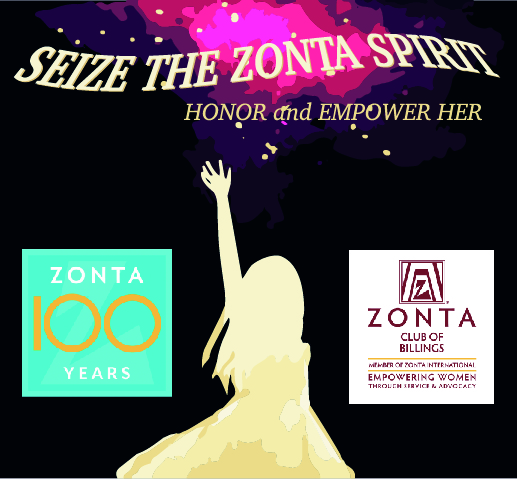  ZONTA INTERNATIONALCENTENNIAL LIGHT UP THE NIGHTWorldwide & In BILLINGSFriday, November 8, 20195:30 – 8:00 pmROCKCREEK COFFEE ROASTERS & At the BILLINGS SKYPOINT - DowntownAs we celebrate the ZONTA International Centennial we invite you,  your family and friends to “Light Up the NIGHT” to celebrate all that is good in Billings.We will be hosting a special gatheringWith Cupcakes, Coffee, Live Music and a Free tote bag for all.*If you can’t join us please celebrate the GOOD in ourcommunity by leaving on your Porch light on November 8th*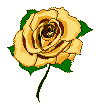 ZONTA INTERNATIONALCENTENNIAL LIGHT UP THE NIGHTWorldwide & In BILLINGSFriday, November 8, 20195:30 – 8:00 pmROCKCREEK COFFEE ROASTERS & At the BILLINGS SKYPOINT - DowntownAs we celebrate the ZONTA International Centennial we invite you and your family and friends to “Light Up the NIGHT” to celebrate all that is good in Billings.We will be hosting a special gatheringWith Cupcakes, Coffee, Live Music and a Free tote bag for all.*If you can’t join us please celebrate the GOOD in ourcommunity by leaving on your Porch light on November 8th*